Консультация для родителей: 
"Математика дома".Подготовила:воспитатель Смирнова М.С.В дошкольном возрасте закладываются основы знаний, необходимых ребенку в школе. Математика представляет собой сложную науку, которая может вызвать определенные трудности во время школьного обучения. К тому же далеко не все дети имеют склонности и обладают математическим складом ума, поэтому при подготовке к школе важно, чтобы к началу обучения дошкольники имели следующие знания по математике:счет до десяти в возрастающем и убывающем порядке, умение узнавать цифры подряд и вразбивку, количественные (один, два, три...) и порядковые (первый, второй, третий...) числительные от одного до десяти;предыдущие и последующие числа в пределах одного десятка, умение составлять числа первого десятка;узнавать и изображать основные геометрические фигуры (треугольник, четырехугольник, круг);основы измерения: ребенок должен уметь измерять длину, ширину, высоту при помощи веревочки или палочек;сравнивание предметов: больше-меньше, шире-уже, выше-ниже.Основу из основ математики составляет понятие числа. Однако число, как, впрочем, практически любое математическое понятие, представляет собой абстрактную категорию. Поэтому зачастую возникают трудности с тем, чтобы объяснить дошкольнику, что такое число, цифра.В математике важным является не качество предметов, а их количество. Операции собственно с числами на первых порах трудны и не совсем понятны ребенку. Тем не менее, вы можете учить детей счету на конкретных предметах. Ребенок понимает, что игрушки, фрукты, предметы можно сосчитать. При этом считать предметы можно «между делом».Например, на прогулке вы можете попросить ребенка подсчитать встречающиеся вам по дороге предметы.Известно, что выполнение мелкой домашней работы очень нравится ребенку. Поэтому вы можете обучать ребенка счету во время совместной домашней работы. Например, попросите ребенка принести вам определенное количество каких-либо нужных для дела предметов. Точно так же можно учить ребенка отличать и сравнивать предметы: попросите его принести вам большой клубок или тот поднос, который шире.Наглядность-важный принцип обучения ребенка.Когда ребенок видит, ощущает, щупает предмет, обучать его математике значительно легче. Поэтому одним из основных принципов обучения детей основам математики является наглядность. Изготавливайте математические пособия, потому что считать лучше какие-то определенные предметы, например цветные кружочки, кубики, полоски бумаги и т.п. Хорошо, если вы сделаете для занятий математикой геометрические фигуры, если у вас будут игры «Лото» и «Домино», которые также способствуют формированию элементарных навыков счета у детей.Школьный курс математики вовсе не прост. Зачастую дети испытывают разного рода затруднения при освоении школьной программы по математике. Возможно, одной из основных причин подобных трудностей является потеря интереса к математике как предмету. Следовательно, одной из наиболее важных задач подготовки ребенка к школьному обучению будет развитие у него интереса к математике. Приобщение ребенка к этому предмету в условиях семьи в игровой и занимательной форме поможет им в дальнейшем быстрее и легче усваивать сложные вопросы школьного курса.Играем вместе с детьми.Счет в дороге.Дети очень быстро устают в транспорте, если их предоставить самим себе. Это время можно провести с пользой, если вы будете вместе с ребенком считать. Сосчитать можно проезжающие трамваи, количество пассажиров-детей, магазины или аптеки. Можно придумать каждому объект для счета: ребенок считает большие дома, а вы маленькие. У кого больше?Сколько вокруг машин?Обращайте внимание ребенка на то, что происходит вокруг: на прогулке, на пути в магазин и т. д. Задавайте вопросы, например: "Здесь больше мальчиков или девочек?", "Давай сосчитаем, сколько скамеек в парке", "Покажи, какое дерево высокое, а какое самое низкое", "Сколько этажей в этом доме?" И т. д.Мячи и пуговицы.Понятия пространственного расположения легко усваиваются в игре с мячом: мяч над головой (вверху), мяч у ног (внизу), бросим вправо, бросим влево, вперед-назад. Задание можно и усложнить: ты бросаешь мяч правой рукой к моей правой руке, а левой рукой - к моей левой. В действии малыш гораздо лучше усваивает многие важные понятия.Далеко ли это?Гуляя с ребенком, выберите какой-нибудь объект на недалеком от вас расстоянии, например лестницу, и сосчитайте, сколько до нее шагов. Затем выберите другой объект и также сосчитайте шаги. Сравните измеренные шагами расстояния - какое больше? Постарайтесь вместе с ребенком предположить, сколько шагов потребуется, чтобы подойти к какому-то близкому объекту.Угадай, сколько в какой руке.В игре могут участвовать двое и больше игроков. Ведущий берет в руки определенное количество предметов, не больше 10 (это могут быть спички, конфеты, пуговицы, камешки и т. д.), и объявляет играющим, сколько всего у него предметов. После этого за спиной раскладывает их в обе руки и просит детей угадать, сколько предметов в какой руке.Счет на кухне.Кухня - отличное место для постижения основ математики. Ребенок может пересчитывать предметы сервировки, помогая вам накрывать на стол. Или достать из холодильника по вашей просьбе три яблока и один банан.Сложи квадрат.Возьмите плотную бумагу разных цветов и вырежьте из нее квадраты одного размера - скажем, 10 х 10 см. Каждый квадрат разрежьте по заранее намеченным линиям на несколько частей. Один из квадратов можно разрезать на две части, другой - уже на три. Самый сложный вариант для малыша - набор из 5-6 частей. Теперь давайте ребенку по очереди наборы деталей, пусть он попробует восстановить из них целую фигуру.Разнообразить задания можно до бесконечности.Успехов вам и вашем детям!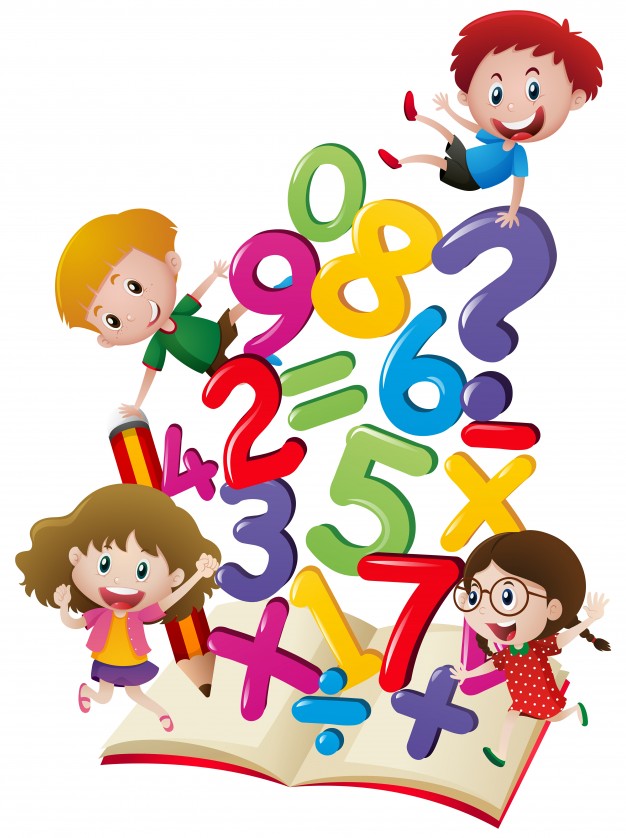 